附件1：温州市起重装卸机械操作职业技能大赛组委会名单主  任：李道钮（温州市人力资源和社会保障局副局长）副主任：张红军（温州市总工会副主席）邱智强（共青团温州市委副书记）曾玲艳（温州市妇女联合会副主席）黄  湛（温州港集团有限公司党委副书记、纪委书记、工会主席）成  员：吴松河（温州市人力资源和社会保障局职建处处长）潘丹彤（温州市总工会经济和劳动保护部部长）林  帆（共青团温州市委基层工作部副部长）王珊珊（温州市妇女联合会妇女发展部副部长）李胜伟（温州市职业技能鉴定指导中心主任）王巧麟（温州市总工会职工技术协会会长）组委会办公室主  任： 黄  湛（温州港集团有限公司党委副书记、纪委书记、工会主席）副主任：张剑晓（温州市人力资源和社会保障局职建处副处长）成  员：应海燕（温州港集团工会副主席）李一坤（温州港集团业务部部部长）倪享琛（温州港集团办公室主任）胡尚群（金洋集装箱码头有限公司党总支书记）附件2温州市起重装卸机械操作职业技能大赛报名表填表说明：1.本表填写内容要具体、真实、字迹要清楚；2.照片要求：免冠2寸黑白或者彩色证件照片3张（背面注明姓名）；3.身份证A4复印件1份，高中或同等学历以上需证书原件及A4复印件1份；4.原证书职业（工种）需与本次竞赛职业（工种）一致，并提供A4复印件1份。若不一致“原技能证书等级”、“原证书编号”处填写“无”。附件3温州市起重装卸机械操作职业技能大赛报名汇总表填报单位：               （公章）   附件42020年温州市职业技能大赛门座式起重机操作项目技术文件承办单位：温州港集团2020年9月目 录1、概述	22、竞赛规则	22.1竞赛形式	22.2竞赛时间与地点	22.3 竞赛内容	23、竞赛要求	53.1 职业道德与安全操作要求	53.2选手防护装备	64、竞赛技术纲要	64.1 竞赛技术纲要制定的标准	64.2 实际操作竞赛技术纲要	65、竞赛设备说明	66、操作竞赛规则	76.1 技能操作竞赛规则	7附件1：竞赛流程	1附近2：竞赛器材	21、概述根据大赛相关文件精神，制定本次竞赛的技术文件。2、竞赛规则2.1竞赛形式参赛选手在起重机装卸机械操作（门座式起重机）竞赛中以单人形式参赛。2.2竞赛时间与地点  1.竞赛时间：2020年9月22日；2.竞赛地点：温州港七里港区（温州金洋集装箱码头有限公司）。2.3 竞赛内容参赛选手参加技能实际操作比赛，并在规定时间内按要求完成比赛内容。1.按抽签顺序号上门机驾驶室进行操作，下一位比赛选手在门机上等候，其他选手在指定区域等候。2.具体步骤：（1）裁判员给出操作信号后，司机鸣号开始操作，裁判员开始计时。 （2）吊钩从O点（直径1米的圆圈）开始移至A点，将圆桶钩起，然后从入口处进入通道，要求圆桶不得碰杆，且钢针不得触地。（3）到达通道B处，利用圆桶下边缘将B处放置的木块支架上方的两木块击落后（支架高度90cm），沿通道指示方向继续运行（要求钢针须通过支架12cm的通道，且不得碰撞）；沿指示方向继续运行至C处（支架高度70cm）和D处（支架高度90cm）将木块击落（要求与B处相同）；（4）从通道出来后至E处，将圆桶下方钢针扎入立柱上方直径为8cm的圆孔内（吊钩起升，脱离立柱圆孔），再将圆桶放回A点的圆桶架上，鸣号结束；（5）每一位参赛选手鸣号结束后须将圆桶摆正（圆桶顶的圆环与门机轨道保持平行），并将吊钩脱出，放回至O点圆圈范围内的地面上。3.其他事项（1）在B、C、D处必须用圆桶边缘击落木块，钢针碰倒木块以及因支架倒地使木块击落均按未击落木块扣分；（2）钢针必须经过支架中间通道；（3）圆桶下方钢针扎入立柱后须待裁判确认完成后方可移开；（4）木块支架高度900mm两个,700mm一个，共三个；（5）在比武过程如发生机械故障，由裁判组确定为准，经同意后方可重新操作；（6）如遇6级及以上风或雷雨天，比赛延后。2.3 竞赛成绩评定1.竞赛形式：（1）理论书面考试成绩占比赛总成绩的30%。理论考试采取闭卷考形式，时间为90分钟，满分为100分。题型为：单项选择题，多项选择题，判断题。（2）实际操作比赛成绩占70%，基准满分为100分。（其中理论测试成绩合格者，参加实际操作比赛。）2.操作比赛评分标准:（1）开始或结束比赛时未鸣号扣1分/次；（2）触碰立杆扣0.5分/次（触碰同一根立杆多次只计一次）；（3）碰倒立杆扣1.5分/根（因其他道具间接使立杆倒地也按倒杆扣分，同一根立杆最高扣1.5分，不与触碰立杆累计）；（4）未击落木块扣4分/块（木块支架倒地导致木块掉落的，不算击落)；（5）钢针或圆桶碰木块支架扣1分/次；（6）钢针碰地或插入立柱时弯曲或断裂扣3分/次（钢针弯曲或断裂暂停计时，更换钢针时间不计入比赛总时，换针后比赛继续，继续计时）；（7）钢针或圆桶碰倒木块支架扣8分/次；（8）钢针未经过支架通道扣8分/次；（9）圆桶碰立柱扣3分/次；（10）立柱倒地扣10分/次；（11）圆桶支架翻倒扣20分/次；（12）圆桶支架移出圆圈范围扣5分/次（不与钢针碰圆桶支架累计）；（13）钢针碰圆桶支架扣2分(开始与结束时钢针多次碰圆桶支架均只计一次，总共最多两次)；（14）通道过D处后，若圆桶未按通道出口方向路线行走，则将未走完路径上的两处立杆视为碰倒，扣除1.5分/根。（15）总操作时间达到11分钟，若未完成通道内项目，取消比赛成绩；若完成通道项目，处于E处钢针扎立柱环节，由裁判直接叫停，加扣30分，比赛结束;（16）圆桶在通道范围内时，圆桶底面不得高于立杆，否则视为违规操作，取消比赛资格;（17）以用时第四名的选手的用时为基准。用时每增加12秒（含12秒，不足12秒按12秒计）扣1分，累计最多扣15分；每节约15秒（不足15秒不加分）加1分，累计最多加10分。评分标准见下表：备注：评分标准最终以裁判会议确认的为准。3、竞赛要求3.1 职业道德与安全操作要求（1）爱岗敬业，忠于职守。（2）努力钻研业务，刻苦学习，勤于思考，善于观察。（3）工作认真负责，严于律己，吃苦耐劳。（4）遵守操作规程，坚持安全生产。（5）应穿着符合劳动保护要求的工作服。爱护设备，保持工作环境的清洁有序，做到文明生产。3.2选手防护装备为保障本次职业技能大赛的安全、顺利进行，参赛选手必须戴好安全帽，穿好劳动防护用品或工作服，禁止携带易燃易爆物品，违规者不得参赛。4、竞赛技术纲要4.1 竞赛技术纲要制定的标准根据港口电动装卸机械司机技能的相关要求，结合起重机装卸机械操作（门机）司机作业的实际运用。4.2 实际操作竞赛技术纲要比赛开始吊钩位于O点（直径1米的圆圈）上方约1米高→裁判示意比赛可以开始信号→参赛选手鸣号计时开始→吊钩从O点移至A点将圆桶钩起→从入口处进入通道B处→用圆桶下边缘将B处放置的木块支架上方的两木块击落后（支架高度90cm）→沿指示方向继续运行至C处（支架高度70cm）和D处（支架高度90cm）将木块击落（要求与B处相同）→从通道出来后至E处→将圆桶下方钢针插入立柱上方直径为8cm的圆孔内（插入钢针使指示灯亮起或警报响起）→起升将圆桶放回A点的圆桶架上→再鸣号结束计时→比赛结束。5、竞赛设备说明1.设备参数：（1）型号：AHJ2540门机（起重量：25吨）。（2）起升高度：使用吊钩时，轨道上22米；轨道下16米，使用抓斗时，轨道上16米；轨道下16米（3）工作速度：a.额定起升速度：吊重25吨时为30米/分b.变幅平均速度：50米/分 c.旋转速度： 1.3转/分 d.行走速度：25米/分。（4）轨距：16米。.基距：10.5米。幅度11m-35m。2.比赛器材：立杆40根（高2米4分水管或PVC管）、圆桶1个、插针1个、圆桶架1个、木块6块、木块支架3个、立柱1个。6、操作竞赛规则 6.1 技能操作竞赛规则 1. 竞赛过程中，参赛选手须严格遵守安全操作规程，按照要求穿戴工作服、安全帽，确保设备及人身安全，并接受裁判员的监督和警示。2.因设备自身故障导致选手中断竞赛，无法继续比赛的，经确认后由裁判长视具体情况做出裁决。  3.参赛选手若提前结束竞赛，应向裁判员举手示意，竞赛终止时间由裁判员记录，参赛选手签字确认，结束竞赛后不得再进行任何操作。4.除工作人员外，其它人员不得进入技术比武码头封闭区域。附件1：竞赛流程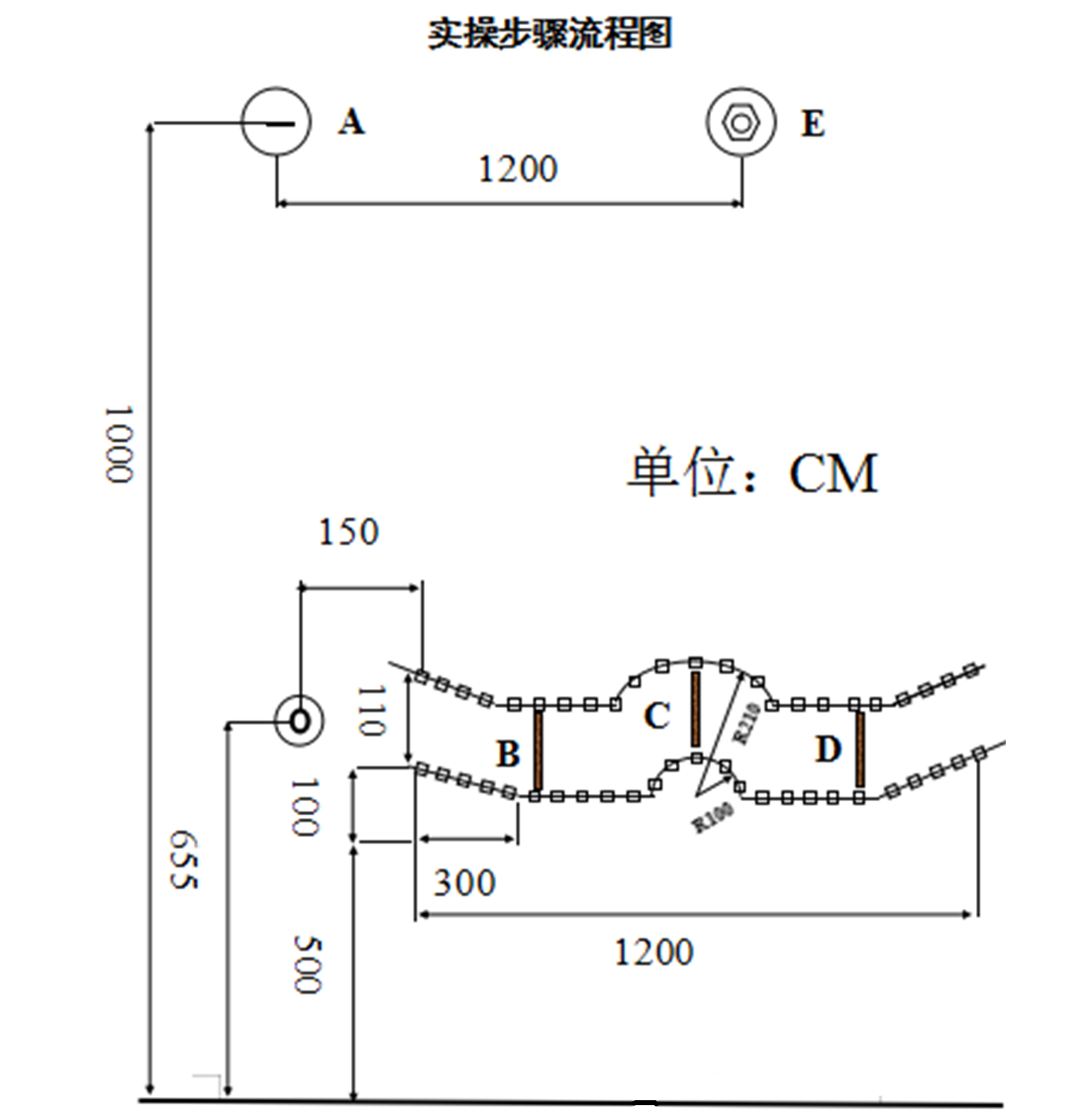 附近2：竞赛器材附件52020年温州市职业技能大赛轮胎式龙门吊操作项目技术文件承办单位：温州港集团2020年9月目 录1、概述	12、竞赛规则	12.1竞赛形式	12.2竞赛时间与地点	12.3 竞赛内容	13、竞赛要求	43.1 职业道德与安全操作要求	43.2选手防护装备	44、竞赛技术纲要	44.1 竞赛技术纲要制定的标准	44.2 实际操作竞赛技术纲要	45、竞赛设备说明	56、操作竞赛规则	66.1 技能操作竞赛规则	6附件1：竞赛流程与竞赛路径图	71、概述根据大赛相关文件精神，制定本次竞赛的技术文件。2、竞赛规则2.1竞赛形式参赛选手在起重机装卸机械操作（轮胎式龙门吊）竞赛中以单人形式参赛。2.2竞赛时间与地点  1.竞赛时间：2020年9月22日；2.竞赛地点：温州港七里港区（温州金洋集装箱码头有限公司）2.3 竞赛内容参赛选手参加技能实际操作比赛，并在规定时间内按要求完成比赛内容。1.按抽签顺序号上龙门吊驾驶室进行操作，下一位比赛选手在龙门吊上等候，其他选手在指定区域等候。2.具体步骤：（1）取箱：需要司机大车正向车道开到位后，使用吊具锁住2号位的40尺空箱（A箱），此为龙门吊司机的一个基本操作。考量司机控制吊具趋于稳定需要的时间以及高度的判断。（2）放锁孔：司机吊具锁住箱子后（A箱）做起升动作。将A箱放到D6位置的锁头内方可进行下一步动作（如未放入锁头或只放入一个锁头必须再次起升并放置，直到放入两个锁销中）。该步骤考量司机对吊具稳定性和堆箱位置的精准判断。（3）取箱：A箱放置完毕后，再起升吊具取2号位的B箱。（4）放箱角线：将所吊箱放置到画好箱角线的对位框（C5）。箱角线组合成三个大小不一的长方形框，框的尺寸分别为12.23*2.48米、12.26*2.51米、12.29*2.54米，依次比标准40尺箱尺寸（12.19*2.44米）大4、7、10厘米。不同的框代表不同的得分。该位置为一次放箱，不得第二次调整。该步骤考量司机对吊具稳定性的控制和对大小车精确定位的控制、对高度判断也有很高的要求。（5）放回取箱点：C5位箱子操作完毕后空吊具起升到D6点将箱子起吊放回到B点，然后再将C5位箱子放回到A点，箱子堆放后，每个箱箱角误差不得大于6厘米以上，该步骤考量司机平时操作中卸箱时的堆装质量。（6）回起始点：作业完毕后，吊具起升到限速位置，大车回到起始点结束计时。2.3 竞赛成绩评定1.竞赛形式：（1）理论书面考试成绩占比赛总成绩的30%。理论考试采取闭卷考形式，时间为90分钟，满分为100分。题型为：单项选择题，多项选择题，判断题。（2）实际操作比赛成绩占70%，基准满分为100分。（其中理论测试成绩合格者，参加实际操作比赛。）2.操作比赛评分标准:（1）小车与吊具不准复合(联动)动作（对箱微调除外），未做到位每次扣5分；（2）取箱、放箱（C5位不得还手动作）还手一次扣3分。（3）C5位箱堆放整齐，前后、左右未压线不扣分，压第一条线不扣分、压第二条线扣 4分、压第三条线扣6分。（4）AB箱堆放每个箱箱角误差不得大于3厘米以上，每箱每次扣6分，（以误差最大处测量为准）；（5）取箱、放箱时吊具30至50公分停顿，未做到未的扣3分;（6）提卸箱时碰到1、3号排箱，每碰一次扣 1分（7）比赛时间不得超过15分钟。（8）比赛以用时第2名选手为基准，其余选手每增加1秒扣 0.1分，不满1秒按1秒计算，最多扣15分。每节省1 秒加 0.1分，不足1秒不加分。评分标准见下表：备注：评分标准最终以裁判会议确认的为准。3、竞赛要求3.1 职业道德与安全操作要求（1）爱岗敬业，忠于职守。（2）努力钻研业务，刻苦学习，勤于思考，善于观察。（3）工作认真负责，严于律己，吃苦耐劳。（4）遵守操作规程，坚持安全生产，做到轻拿轻放，禁止野蛮操作。（5）应穿着符合劳动保护要求的工作服。爱护设备，保持工作环境的清洁有序，做到文明生产。3.2选手防护装备为保障本次职业技能大赛的安全、顺利进行，参赛选手必须戴好安全帽，穿好劳动防护用品或工作服，禁止携带易燃易爆物品，违规者不得参赛。4、竞赛技术纲要4.1 竞赛技术纲要制定的标准根据港口电动装卸机械司机技能的相关要求，结合起重机装卸机械操作（龙门吊）司机作业的实际运用。4.2 实际操作竞赛技术纲要比赛开始前龙门吊位于停车位置吊具高于指定标线→裁判示意比赛可以开始信号→参赛选手鸣号计时开始→大车正向车道开到2号位的40尺空箱（A箱）处吊取A箱→A箱起升放到D6位置的锁头内（如未放入锁头或只放入一个锁头必须再次起升并放置，直到放入两个锁销中）→A箱放置后起升吊具取2号位的B箱→将B箱放置到画好箱角线的对位框C5位置（C5位置为一次放箱，不得第二次调整）→空吊具起升到D6点将A箱起吊放回到B点→再将C5位B箱放回到A点→作业完毕后吊具起升到标线位置→大车回到起始点→鸣号结束计时→比赛结束。5、竞赛设备说明型号： 诺尔RTG 51/23 47/51+1AC6、操作竞赛规则 6.1 技能操作竞赛规则 1. 竞赛过程中，参赛选手须严格遵守安全操作规程，按照要求穿戴工作服、安全帽，确保设备及人身安全，并接受裁判员的监督和警示。2.因设备自身故障导致选手中断竞赛，无法继续比赛的，经确认后由裁判长视具体情况做出裁决。  3.参赛选手若提前结束竞赛，应向裁判员举手示意，竞赛终止时间由裁判员记录，参赛选手签字确认，结束竞赛后不得再进行任何操作。4.除工作人员外，其它人员不得进入技术比武码头封闭区域。附件1：竞赛流程与竞赛路径图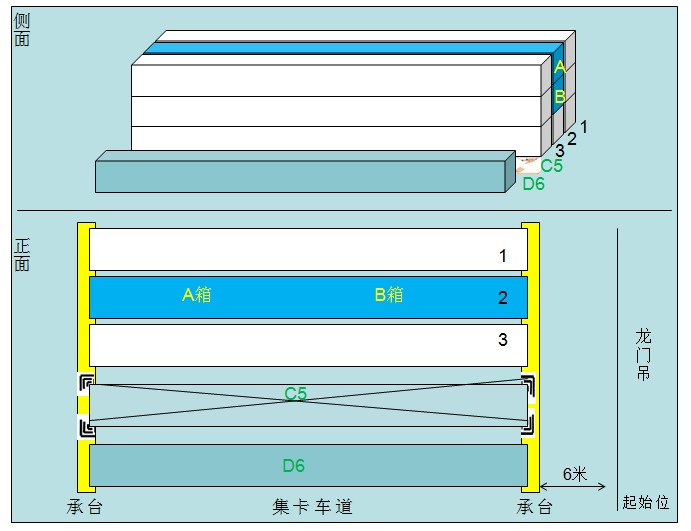 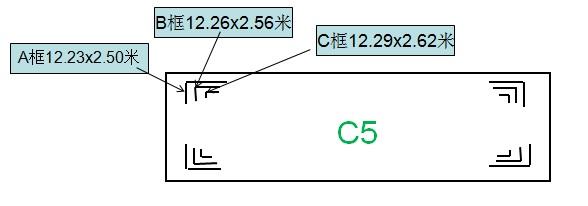 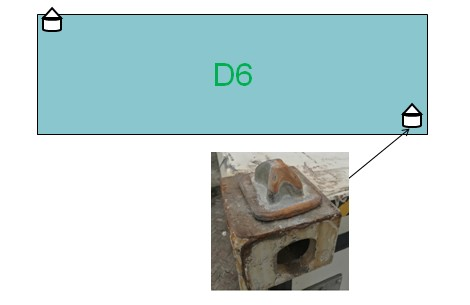 附件62020年温州市职业技能大赛装载机操作项目技术文件承办单位：温州港集团2020年9月目 录1、概述	22、竞赛规则	22.1竞赛形式	22.2竞赛时间与地点	22.3 竞赛内容	23、竞赛要求	53.1 职业道德与安全操作要求	53.2选手防护装备	54、竞赛技术纲要	54.1 竞赛技术纲要制定的标准	54.2 实际操作竞赛技术纲要	65、竞赛设备说明	66、操作竞赛规则	66.1 技能操作竞赛规则	6附近1：操作示意图	71、概述根据大赛相关文件精神，制定本次竞赛的技术文件。2、竞赛规则2.1竞赛形式参赛选手在起重机装卸机械操作（装载机）竞赛中以单人形式参赛。2.2竞赛时间与地点  1.竞赛时间：2020年9月22日；2.竞赛地点：温州港七里港区（温州金洋集装箱码头有限公司）2.3 竞赛内容参赛选手参加技能实际操作比赛，并在规定时间内按要求完成比赛内容。1.按抽签顺序号上装载机进行操作，其他选手在指定区域等候。2.具体步骤：（1）从场位图右下角的1#库见裁判比赛开始信号后，鸣号起步，从裁判信号发出开始计时，起步左转行驶至1#位铁架前的操作位置，铲斗上加装特制的叉架（操作前自行调整好叉架位置），用叉架叉起1#位铁架，铁架离地约20-50公分，然后倒车行驶至2#库。（2）从2#库前进右转将铁架放入2#位的10环圆圈中（按场位图位置所示），待铁架放入2#位后，倒车行驶至1#库。（3）从1#库起步行驶至2#位，把铁架叉起后，然后倒车行驶至2#库。（4）从2#库前进左转将铁架放入1#位的10环圆圈中，待铁架放好后，倒回1#库。（5）重复以上1至4步，再操作一次，然后按规定完成停车动作，鸣号结束（可以不熄火）。（6）在技术比武过程中如发生机械故障，由裁判组确定为准，经同意后方可重新操作。2.4 竞赛成绩评定1.竞赛形式：（1）理论书面考试成绩占比赛总成绩的30%。理论考试采取闭卷考形式，时间为90分钟，满分为100分。题型为：单项选择题，多项选择题，判断题。（2）实际操作比赛成绩占70%，基准满分为100分。（其中理论测试成绩合格者，参加实际操作比赛。）2.操作比赛评分标准:（1）操作前未未鸣号的、操作结束后30秒未鸣号的或操作尚未完成鸣号的，一次扣5分。（2）碰触标杆一次扣2分，碰倒一根标杆一次扣4分，压线一次扣2分，车身任何部位出线一次扣4分。出入库时铲斗须完全进库（库前虚线内），反之视为出线。（3）铁架每落地一次扣10分。（4）铁架放好靶盘处，不能调整；如有重新挑起调整放置的一次扣5 分。（5）铁架的中心圆孔对准10环不扣分，中心圆孔外圈沿对准9环扣1分，每少一环扣1分。（6）叉起铁架行驶过程中，铁架需与地面保持20-50公分，超出或低于一次扣3分，铲斗拖地的，每次扣5 分。（7）用时按此次比赛第四名为基准，每增加10秒（含10秒）扣1分（不足10秒按10秒计算，最多扣20分）；每节省10秒（不足10秒不加分）加1分，最多加10分。总用时超过10分钟的，自动中止比赛。（8）如在比赛过程中出现以下几种情况，直接取消比赛资格：①由于操作不当，造成叉架变形移位无法继续操作，取消比赛资格。②在比赛过程中掉落3次及以上铁架，直接取消比赛资格。③在比赛过程中未按规定程序操作，直接取消比赛资格。评分标准见下表：备注：评分标准最终以裁判会议确认的为准。3、竞赛要求3.1 职业道德与安全操作要求（1）爱岗敬业，忠于职守。（2）努力钻研业务，刻苦学习，勤于思考，善于观察。（3）工作认真负责，严于律己，吃苦耐劳。（4）遵守操作规程，坚持安全生产。（5）应穿着符合劳动保护要求的工作服。爱护设备，保持工作环境的清洁有序，做到文明生产。3.2选手防护装备为保障本次职业技能大赛的安全、顺利进行，参赛选手必须戴好安全帽，穿好劳动防护用品或工作服，禁止携带易燃易爆物品，违规者不得参赛。4、竞赛技术纲要4.1 竞赛技术纲要制定的标准根据港口电动装卸机械司机技能的相关要求，结合起重机装卸机械操作（装载机）司机作业的实际运用。4.2 实际操作竞赛技术纲要比赛开始前装载机位于场位图右下角的1#库位置→裁判示意比赛可以开始信号→参赛选手鸣号计时开始→起步左转行驶至1#位铁架前的操作位置→用叉架叉起1#位铁架→起升铁架离地约20-50公分后倒车行驶至2#库→从2#库前进右转将铁架放入2#位的10环圆圈中→待铁架放入2#位后倒车行驶至1#库→从1#库起步行驶至2#位置→把铁架叉起后倒车行驶至2#库→从2#库前进左转将铁架放入1#位的10环圆圈中→铁架放好后倒回1#库→重复前面操作过程再操作一轮→然后按规定完成停车动作鸣号结束计时（可以不熄火）→比赛结束。5、竞赛设备说明1.比赛设备： 5T柳工装载机（长8.30米，宽2.9米)；2.比赛器材：使用带孔铁架1个（高度1.7m），特制叉架一个，比赛初，带孔铁架放置在1#靶盘中心处；2m标杆12根或红外线监测20个点（图中红点位），直径1m的圆形10环面板2个（图中1#和2#靶盘位）。6、操作竞赛规则 6.1操作技能竞赛规则 1. 竞赛过程中，参赛选手须严格遵守安全操作规程，按照要求穿戴工作服、安全帽，确保设备及人身安全，并接受裁判员的监督和警示。2.因设备自身故障导致选手中断竞赛，无法继续比赛的，经确认后由裁判长视具体情况做出裁决。  3.参赛选手若提前结束竞赛，应向裁判员举手示意，竞赛终止时间由裁判员记录，参赛选手签字确认，结束竞赛后不得再进行任何操作。4.除工作人员外，其它人员不得进入技术比武码头封闭区域。附件1：操作示意图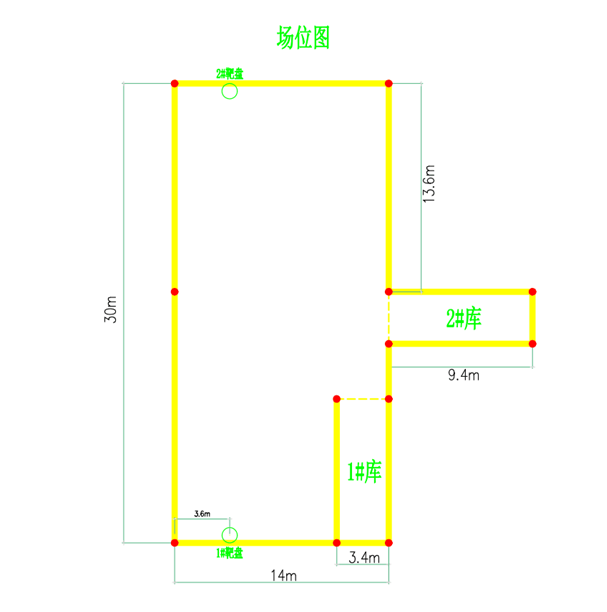 工作单位照片姓    名性别学历工龄工龄照片身份证号联系电话联系电话联系电话联系电话照片通讯地址本职业年限本职业年限本职业年限本职业年限照片参赛工种曾获市级大赛同工种第一名或省级以上技术能手曾获市级大赛同工种第一名或省级以上技术能手曾获市级大赛同工种第一名或省级以上技术能手曾获市级大赛同工种第一名或省级以上技术能手曾获市级大赛同工种第一名或省级以上技术能手曾获市级大赛同工种第一名或省级以上技术能手曾获市级大赛同工种第一名或省级以上技术能手□是□否职业证书等级□初级    □中级  □高级□技师    □高级技师□初级    □中级  □高级□技师    □高级技师□初级    □中级  □高级□技师    □高级技师□初级    □中级  □高级□技师    □高级技师□初级    □中级  □高级□技师    □高级技师□初级    □中级  □高级□技师    □高级技师□初级    □中级  □高级□技师    □高级技师□初级    □中级  □高级□技师    □高级技师职业证书编号职业证书编号工作简历及业绩所在单位推荐意见（盖章）年    月    日所在单位推荐意见（盖章）年    月    日所在单位推荐意见（盖章）年    月    日所在单位推荐意见（盖章）年    月    日所在单位推荐意见（盖章）年    月    日所在单位推荐意见（盖章）年    月    日所在单位推荐意见（盖章）年    月    日组委会办公室审核意见：（盖章）年    月    日组委会办公室审核意见：（盖章）年    月    日组委会办公室审核意见：（盖章）年    月    日组委会办公室审核意见：（盖章）年    月    日组委会办公室审核意见：（盖章）年    月    日参赛项目参赛身份姓名性别年龄单位手机号码备注/领队门座式起重机操作参赛选手轮胎式龙门吊操作参赛选手装载机操作参赛选手序号扣分标准扣分标准扣分标准扣分标准扣分次数扣分次数实际扣分1开始或结束比赛时未鸣号扣1分/次开始或结束比赛时未鸣号扣1分/次开始或结束比赛时未鸣号扣1分/次开始或结束比赛时未鸣号扣1分/次2触碰立杆扣0.5分/次（触碰同一根立杆多次只计一次）触碰立杆扣0.5分/次（触碰同一根立杆多次只计一次）触碰立杆扣0.5分/次（触碰同一根立杆多次只计一次）触碰立杆扣0.5分/次（触碰同一根立杆多次只计一次）3碰倒立杆扣1.5分/根（因其他道具间接使立杆倒地也按倒杆扣分，同一根立杆最高扣1.5分，不与触碰立杆累计）碰倒立杆扣1.5分/根（因其他道具间接使立杆倒地也按倒杆扣分，同一根立杆最高扣1.5分，不与触碰立杆累计）碰倒立杆扣1.5分/根（因其他道具间接使立杆倒地也按倒杆扣分，同一根立杆最高扣1.5分，不与触碰立杆累计）碰倒立杆扣1.5分/根（因其他道具间接使立杆倒地也按倒杆扣分，同一根立杆最高扣1.5分，不与触碰立杆累计）4未击落木块扣4分/块（木块支架倒地导致木块掉落的，不算击落)未击落木块扣4分/块（木块支架倒地导致木块掉落的，不算击落)未击落木块扣4分/块（木块支架倒地导致木块掉落的，不算击落)未击落木块扣4分/块（木块支架倒地导致木块掉落的，不算击落)5钢针或圆桶碰木块支架扣1分/次钢针或圆桶碰木块支架扣1分/次钢针或圆桶碰木块支架扣1分/次钢针或圆桶碰木块支架扣1分/次6钢针碰地或插入立柱时弯曲或断裂扣3分/次（钢针弯曲或断裂暂停计时，更换钢针时间不计入比赛总时，换针后比赛继续，继续计时）钢针碰地或插入立柱时弯曲或断裂扣3分/次（钢针弯曲或断裂暂停计时，更换钢针时间不计入比赛总时，换针后比赛继续，继续计时）钢针碰地或插入立柱时弯曲或断裂扣3分/次（钢针弯曲或断裂暂停计时，更换钢针时间不计入比赛总时，换针后比赛继续，继续计时）钢针碰地或插入立柱时弯曲或断裂扣3分/次（钢针弯曲或断裂暂停计时，更换钢针时间不计入比赛总时，换针后比赛继续，继续计时）7钢针或圆桶碰倒木块支架扣8分/次钢针或圆桶碰倒木块支架扣8分/次钢针或圆桶碰倒木块支架扣8分/次钢针或圆桶碰倒木块支架扣8分/次8钢针未经过支架通道扣8分/次钢针未经过支架通道扣8分/次钢针未经过支架通道扣8分/次钢针未经过支架通道扣8分/次9圆桶碰立柱扣3分/次圆桶碰立柱扣3分/次圆桶碰立柱扣3分/次圆桶碰立柱扣3分/次10立柱倒地扣10分/次立柱倒地扣10分/次立柱倒地扣10分/次立柱倒地扣10分/次11圆桶支架翻倒扣20分/次圆桶支架翻倒扣20分/次圆桶支架翻倒扣20分/次圆桶支架翻倒扣20分/次12圆桶支架移出圆圈范围扣5分/次（不与钢针碰圆桶支架累计）圆桶支架移出圆圈范围扣5分/次（不与钢针碰圆桶支架累计）圆桶支架移出圆圈范围扣5分/次（不与钢针碰圆桶支架累计）圆桶支架移出圆圈范围扣5分/次（不与钢针碰圆桶支架累计）13钢针碰圆桶支架扣2分(开始与结束时钢针多次碰圆桶支架均只计一次，总共最多两次)钢针碰圆桶支架扣2分(开始与结束时钢针多次碰圆桶支架均只计一次，总共最多两次)钢针碰圆桶支架扣2分(开始与结束时钢针多次碰圆桶支架均只计一次，总共最多两次)钢针碰圆桶支架扣2分(开始与结束时钢针多次碰圆桶支架均只计一次，总共最多两次)14通道过D处后，若圆桶未按通道出口方向路线行走，则将未走完路径上的两处立杆视为碰倒，扣除1.5分/根通道过D处后，若圆桶未按通道出口方向路线行走，则将未走完路径上的两处立杆视为碰倒，扣除1.5分/根通道过D处后，若圆桶未按通道出口方向路线行走，则将未走完路径上的两处立杆视为碰倒，扣除1.5分/根通道过D处后，若圆桶未按通道出口方向路线行走，则将未走完路径上的两处立杆视为碰倒，扣除1.5分/根15总操作时间达到11分钟，若未完成通道内项目，取消比赛成绩；若完成通道项目，处于E处钢针扎立柱环节，由裁判直接叫停，加扣30分，比赛结束总操作时间达到11分钟，若未完成通道内项目，取消比赛成绩；若完成通道项目，处于E处钢针扎立柱环节，由裁判直接叫停，加扣30分，比赛结束总操作时间达到11分钟，若未完成通道内项目，取消比赛成绩；若完成通道项目，处于E处钢针扎立柱环节，由裁判直接叫停，加扣30分，比赛结束总操作时间达到11分钟，若未完成通道内项目，取消比赛成绩；若完成通道项目，处于E处钢针扎立柱环节，由裁判直接叫停，加扣30分，比赛结束16圆桶在通道范围内时，圆桶底面不得高于立杆，否则视为违规操作，取消比赛资格圆桶在通道范围内时，圆桶底面不得高于立杆，否则视为违规操作，取消比赛资格圆桶在通道范围内时，圆桶底面不得高于立杆，否则视为违规操作，取消比赛资格圆桶在通道范围内时，圆桶底面不得高于立杆，否则视为违规操作，取消比赛资格17以用时第四名的选手的用时为基准。用时每增加12秒（含12秒，不足12秒按12秒计）扣1分，累计最多扣15分；每节约15秒（不足15秒不加分）加1分，累计最多加10分以用时第四名的选手的用时为基准。用时每增加12秒（含12秒，不足12秒按12秒计）扣1分，累计最多扣15分；每节约15秒（不足15秒不加分）加1分，累计最多加10分以用时第四名的选手的用时为基准。用时每增加12秒（含12秒，不足12秒按12秒计）扣1分，累计最多扣15分；每节约15秒（不足15秒不加分）加1分，累计最多加10分以用时第四名的选手的用时为基准。用时每增加12秒（含12秒，不足12秒按12秒计）扣1分，累计最多扣15分；每节约15秒（不足15秒不加分）加1分，累计最多加10分裁判签名司机用时总得分总得分序号扣分标准扣分标准扣分标准扣分次数扣分次数扣分扣分11.小车与吊具不准复合(联动)动作（对箱微调除外），未做到位每次扣5分；1.小车与吊具不准复合(联动)动作（对箱微调除外），未做到位每次扣5分；1.小车与吊具不准复合(联动)动作（对箱微调除外），未做到位每次扣5分；22. 取箱、放箱还手一次扣3分。2. 取箱、放箱还手一次扣3分。2. 取箱、放箱还手一次扣3分。33.C5位箱堆放整齐，前后、左右未压线不扣分，压第一条线不扣分、压第二条线扣10 分、压第三条线扣15  分。3.C5位箱堆放整齐，前后、左右未压线不扣分，压第一条线不扣分、压第二条线扣10 分、压第三条线扣15  分。3.C5位箱堆放整齐，前后、左右未压线不扣分，压第一条线不扣分、压第二条线扣10 分、压第三条线扣15  分。44. AB箱堆放每个箱箱角误差不得大于3厘米以上，每箱每次扣6分，（以误差最大处测量为准）；4. AB箱堆放每个箱箱角误差不得大于3厘米以上，每箱每次扣6分，（以误差最大处测量为准）；4. AB箱堆放每个箱箱角误差不得大于3厘米以上，每箱每次扣6分，（以误差最大处测量为准）；55. 取箱、放箱时吊具必须有停顿动作，未做到未的扣3分;5. 取箱、放箱时吊具必须有停顿动作，未做到未的扣3分;5. 取箱、放箱时吊具必须有停顿动作，未做到未的扣3分;66.提卸箱时碰到1、3号排箱，每碰一次扣1分6.提卸箱时碰到1、3号排箱，每碰一次扣1分6.提卸箱时碰到1、3号排箱，每碰一次扣1分7总计用时，用时每节省1秒加0.1分，用时每增加1秒扣0.2分，不足1秒按1秒计算，最多扣15分，加分没有上限。总计用时，用时每节省1秒加0.1分，用时每增加1秒扣0.2分，不足1秒按1秒计算，最多扣15分，加分没有上限。总计用时，用时每节省1秒加0.1分，用时每增加1秒扣0.2分，不足1秒按1秒计算，最多扣15分，加分没有上限。总用时：（      ）秒总用时：（      ）秒取消比赛资格项1.未按比赛规则和流程进行的；2.在比赛过程违反安全操作规程或存在严重安全隐患的；3.C5位放箱反手动作。4.吊具未升到规定位置。5.比赛用时超过15分钟1.未按比赛规则和流程进行的；2.在比赛过程违反安全操作规程或存在严重安全隐患的；3.C5位放箱反手动作。4.吊具未升到规定位置。5.比赛用时超过15分钟1.未按比赛规则和流程进行的；2.在比赛过程违反安全操作规程或存在严重安全隐患的；3.C5位放箱反手动作。4.吊具未升到规定位置。5.比赛用时超过15分钟裁判签名比赛用时总得分总得分生产厂家NOELL（诺尔）发动机型号康明斯吊具下额定起重重量41t吊具下起升高度18.10m起升空载/满载（工作速度）52/23m/min 小车（工作速度）70m/min大车满载/空载（工作速度）25/130m/min跨度23.47m基距7.4m轮胎规格型号18.00-25-40PR小车驱动方式自行减摇装置形式液力主梁/小车供电方式拖链大车驱动布置方式对角/链式序号项目评分标准扣分次数扣分1起止鸣号操作前未鸣号的、操作结束后30秒未鸣号的或操作尚未完成鸣号的，一次扣5分次2水平运行进出库动作碰触标杆一次扣2分，碰倒一根标杆一次扣4分。 触杆      次倒杆      次3水平运行进出库动作压线一次扣2分，车身任何部位出线一次扣4分。出入库时铲斗须完全进库，反之视为出线。压线       次出线        次4行走时铁架是否落地铁架每落地一次扣10分         次5行走时铁架保持高度叉起铁架行驶过程中，铁架需与地面保持20-50公分，超出或低于一次各扣3分。超出50cm    次低于20cm    次6装载机运行铲斗拖地的，每次扣5 分        次7对靶标准铁架放好靶盘后，重新调整放置的，一次扣5 分。        次8对靶标准铁架的中心圆孔对准10环不扣分，中心圆孔对准9环扣1分，每少一环扣1分。1# 1次     环1# 2次     环2# 1次     环2# 2次     环9比赛用时用时按此次比赛第四名为基准，每增加10秒（含10秒）扣1分（不足10秒按10秒计算，最多扣20分）；每节省10秒（不足10秒不加分）加1分，最多加10分。总用时超过10分钟的，自动中止比赛。总用时（       ）秒10 取消比赛资格：（1）由于操作不当，造成叉架变形移位无法继续操作； （2）在比赛过程中掉落3次及以上铁架；（3）在比赛过程中未按规定程序操作。 裁判签名总得分比赛设备5T柳工装载机装载机技术参数装载机技术参数发动机型号G3979372额定载荷5T铲斗容量4立方轴距3427MM最大行驶速度38km/h铲斗举升时间6.5S最大牵引力175KN最小转弯半径6647MM轮距前轮2150MM轮距后轮2150MM轮胎规格/数量23.5-25-16PR/2